Sat 5= PERPPonovi duže i kraće. Oboji kraću sličicu žutom bojom.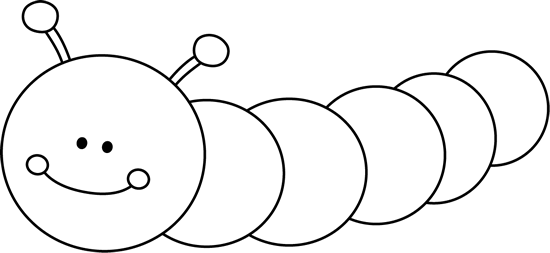 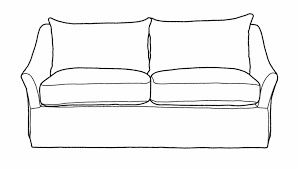 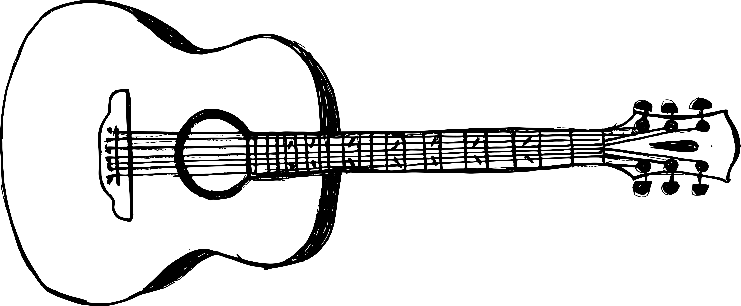 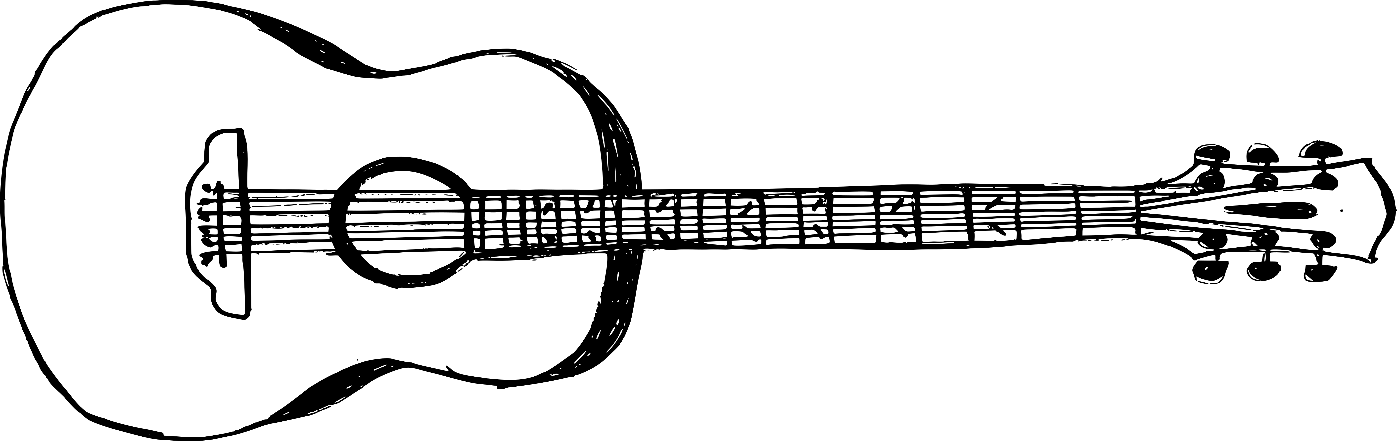 